МУНИЦИПАЛЬНОЕ АВТОНОМНОЕ ОБЩЕОБРАЗОВАТЕЛЬНОЕ  УЧРЕЖДЕНИЕ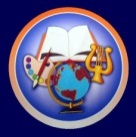 «СРЕДНЯЯ ШКОЛА № 23 С УГЛУБЛЕННЫМ ИЗУЧЕНИЕМ ОТДЕЛЬНЫХ ПРЕДМЕТОВ»ул. Парашютная, . Красноярск, 660078, тел.(8-391)217-87-96, E-mail:school23@bk.ruОГРН 1022402308719, ОКПО 54500791, ИНН\КПП 2464035663\246401001ПРИКАЗОб открытии сетевого педагогического лицеяВ целях реализации проекта «Педагогические кадры города Красноярска»,ПРИКАЗЫВАЮ:Подрезову И.М., заместителя директора по УВР:  назначить  куратором класса;ответственной за организацию деятельности класса.Утвердить список учащихся сетевого городского педагогического лицея согласно приложению № 1 к приказу.Утвердить расписание занятий согласно приложению № 2 к приказу.Контроль за выполнением настоящего приказа возложить на      Подрезову И.М.                 Директор школы                                                Т.В. БолотоваС приказом ознакомлены:Подрезова И.М. ______________                                                   Приложение № 1 к приказу № 580 от 24.09.2020 г.   Список учащихся сетевого городского педагогического лицея на 2020/2021 учебный год1 группа 1 год обучения2 группа 2 год обучения                                                 Приложение № 2 к приказу № 580 от 24.09.2020 г.   Расписание занятийНомер документаДата составления58024.09.2020 г.№Ф.И.классАлексеева Алина8вГаджиева Аманда9бДеветярикова Ольга9аДодышева Екатерина9бМаргарян Сусанна9бМаслова Елена9аПанкратова Полина9аПронина Алина8вСамойлова Софина8бСкобелева Анастасия8вТихомирова София8вБрюханова Елизавета Александровна11ВКазанцева Александра Евгеньевна11АКирвидо Анна Вячеславовна11ВКорнеева Илона Вадимовна11АКупцова Влада Алексеевна11БНаймушина Таисия Сергеевна11БПсарёва Светлана11АРазборова Кристина11БСпиряева Александра Тимофеевна11ВТаалай кызы Алина11ВТихонова Анастасия11АДень недели ВремяФорма и место проведения занятийПонедельник, четверг14.30Онлайн лекции педагогов КГПУ им. В. АстафьеваПятница16.00Практические занятия  в МАОУ СШ 23